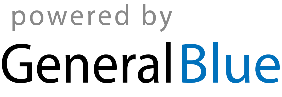 Date: ____/____/_____Date: ____/____/_____Employee NameAMAMPMPMTotal HoursEmployee NameTime-InTime-OutTime-InTime-OutTotal Hours